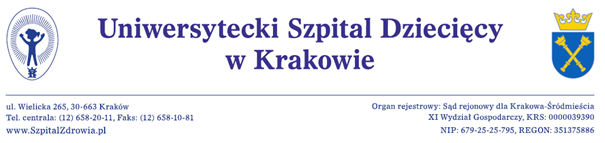 Załącznik nr 3 do WZ EZP-271-2-133/S/2020 ZMIANA 1 OPIS PRZEDMIOTU ZAMÓWIENIAPrzedmiotem zamówienia jestA. Świadczenie powszechnych usług pocztowych ekonomicznych i priorytetowych w obrocie krajowym i zagranicznym w zakresie odbioru i doręczania przesyłek pocztowych i paczek pocztowych oraz ewentualny ich zwrot do Zamawiającego po wyczerpaniu możliwości ich doręczenia lub wydania odbiorcy. 1. Określenie przesyłki pocztowe oznacza: przesyłki listowe nierejestrowane w obrocie krajowym i zagranicznym, przesyłki listowe z zadeklarowaną wartością w obrocie krajowym i zagranicznym,przesyłki listowe polecone w obrocie krajowym i zagranicznym, przesyłki listowe polecone z potwierdzeniem odbioru w obrocie krajowym i zagranicznym,przesyłki listowe polecone z potwierdzeniem odbioru z zadeklarowaną wartością w obrocie   krajowym i zagranicznym,paczki pocztowe z zadeklarowaną wartością w obrocie krajowym i zagranicznym,paczki pocztowe z potwierdzeniem odbioru z zadeklarowaną wartością w obrocie krajowym i zagranicznym,paczki pocztowe w obrocie krajowym i zagranicznym,paczki pocztowe priorytetowe w obrocie krajowym i zagranicznym,paczki pocztowe priorytetowe z zadeklarowaną wartością w obrocie krajowym                                i zagranicznym,paczki pocztowe priorytetowe z potwierdzeniem odbioru z zadeklarowaną wartością                  w obrocie krajowym i zagranicznym,paczki pocztowe za pobraniem z możliwością uiszczania opłaty za przesyłkę przez adresata,usług kurierskich krajowych i zagranicznych,usługa odbioru przesyłek z miejsca wskazanego przez Zamawiającego. Do przesyłek używane będą opakowania i koperty Zamawiającego. Przesyłki kurierskie w szczególnych uzasadnionych przypadkach mogą być wysyłane w opakowaniach Wykonawcy. Materiały niezbędne do odpowiedniego przygotowania przesyłek do wysyłki jeśli te będą wymagane przez Wykonawcę  Wykonawca dostarczy Zamawiającemu.B: Świadczenie usług kurierskich na potrzeby Uniwersyteckiego Szpitala Dziecięcego w Krakowie. Wykonanie usług kurierskich w obrocie krajowym i zagranicznym, polegającą na przyjmowaniu, przewożeniu i doręczaniu w gwarantowanych terminach przesyłek kurierskich. Przedmiot zamówienia obejmuje przesyłki listowe (dokumentowe) oraz paczki (w tym także paczki z materiałem do badań). Usługi objęte przedmiotem zamówienia mają być realizowane sukcesywnie, zgodnie z potrzebami Zamawiającego, na warunkach określonych w umowie. Nadawane mogą być: 2.1. przesyłki kurierskie krajowe wraz z opcją usługi dodatkowej:Doręczenie do 8:00Doręczenie do 9:00Doręczenie do 12:00Doręczenie na wskazaną godzinęDoręczenie do rąk własnychDoręczenie po 17:00Doręczenie we wskazanym dniuPotwierdzenie doręczenia albo zwrotu przesyłki SMS-em lub e-mailemOstrożnieDokumenty zwrotnePrzekazanie kwoty pobrania na rachunek bankowy Przekazanie kwoty pobrania na adres przekazem pocztowym Jedno dodatkowe wezwanie kuriera poza godzinami odbioru przesyłekPrzesyłki kurierskie zagraniczne.Punkt odbioru przesyłek – siedziba Zamawiającego, tj.: Uniwersytecki Szpital Dziecięcy w Krakowie, ul. Wielicka 265, 30-663 Kraków. Odbiór we wszystkie dni robocze. Czas realizacji dodatkowego wezwania kuriera – 120 minut  od momentu złożenia zamówienia lub na wskazaną godzinęObowiązki : - Wykonawca zobowiązuje się do odbioru z siedziby zamawiającego przesyłek, ich przewozu oraz doręczeniu do adresata - wykonawca dostarczy zamawiającemu (na podstawie zamówień Nadawcy) materiały niezbędne do odpowiedniego przygotowania przesyłek do wysyłki jeśli te będą wymagane przez Wykonawcę. C. Świadczenie usługi odbierania  przesyłek oraz dokumentacji potwierdzającej ich ilość z miejsca wskazanego przez Zamawiającego i nadania w odpowiednim punkcie nadawczym w tym samym dniu. Przesyłki będą  odbierane 5 razy w tygodniu od poniedziałku do piątku (w każdym dniu roboczym) w godzinach ustalonych przez Zamawiającego.  Miejscem odbioru korespondencji jest Dziennik Podawczy w siedzibie Zamawiającego w Krakowie,  ul. Wielicka 265, 30-663 Kraków. Odbioru przesyłek dokonywać będzie upoważniony przedstawiciel Wykonawcy po okazaniu stosownego upoważnienia. Szczegółowy opis przedmiotu zamówienia i warunków realizacjiŚwiadczenie usług pocztowych w kraju i poza jego granicami opłacane będzie z dołu, 
po wystawieniu Faktury VAT (miesięcznie). Zamawiający zobowiązuje się do umieszczania na przesyłce listowej lub paczce nazwy odbiorcy wraz 
z jego adresem oraz umieszczania na stronie adresowej każdej nadawanej przesyłki stempla pieczątki określającej pełną nazwę i adres Zamawiającego oraz pieczątki ze znakiem/numerem umowy z Wykonawcą. Zamawiający przekazuje przesyłki pracownikowi Wykonawcy w stanie uporządkowanym  tj. ułożony stroną adresową według kolejności wpisów.Zamawiający przekazuje pracownikowi placówki pocztowej dwa egzemplarze pocztowej książki nadawczej oraz zestawienia dziennie nadanych przesyłek listowych/paczek, ekonomicznych/priorytetowych wg źródła finansowania, z których jeden będzie przeznaczony dla Wykonawcy, a drugi egz. potwierdzony przez Wykonawcę dla Zamawiającego jako potwierdzenie  nadania przesyłek.Nadanie przesyłek objętych przedmiotem zamówienia następować będzie w dniu ich odbioru przez Wykonawcę od Zamawiającego. W przypadku niemożliwości usunięcia stwierdzonych nieprawidłowości w przekazanych do nadania przesyłkach przez Zamawiającego w dniu ich przekazania, Wykonawca niezwłocznie zawiadamia Zamawiającego o stwierdzonych nieprawidłowościach na adres mailowy sekretariat@usdk.pl, a nadanie przesyłek nastąpi po całkowitym usunięciu przez Zamawiającego stwierdzonych nieprawidłowości.  Wykonawca niezwłocznie po doręczeniu przesyłki będzie dostarczał do siedziby Zamawiającego zwrotne potwierdzenie odbioru podpisane własnoręcznie przez adresata przesyłki. W przypadku nieobecności adresata, przedstawiciel Wykonawcy pozostawia zawiadomienie (awizo) o próbie dostarczenia przesyłki ze wskazaniem gdzie i kiedy adresat może odebrać  przesyłkę. Termin odbioru przesyłki przez adresata wynosi 14 dni liczone od dnia następnego po dniu pozostawienia pierwszego awizo. W tym terminie przesyłka jest awizowana dwukrotnie. Po upływie terminu odbioru, przesyłka niezwłocznie zwracana jest do Zamawiającego wraz z podaniem przyczyny niedoręczenia. Jeżeli Wykonawca nie dostarczy przesyłki rejestrowanej i pozostawi awizo, od dnia następnego (licząc od daty awizowania przesyłki), przez cały okres awizowania, adresat musi mieć zapewniony stały dostęp do odbioru korespondencji w dni robocze od poniedziałku do piątku.Zamawiający wymaga, aby Wykonawca dysponował placówką nadawczą na terenie Gminy Kraków. Punkt odbioru Wykonawcy musi spełniać następujące warunki:- czynny we wszystkie dni robocze od poniedziałku do piątku, z wyjątkiem dni ustawowo wolnych od pracy co najmniej w godzinach od 8.00 do 15.00,- musi posiadać wyodrębnione stanowisko obsługi klientów w zakresie usług pocztowych, w przypadku gdy znajduje się w lokalu, w którym prowadzona jest inna działalność gospodarcza.Wykonawca dokona odpowiedniego zabezpieczenia przesyłek, z uwzględnieniem ochrony danych osobowych przed dostępem osób nieuprawnionychPrzedmiot zamówienia musi być realizowany zgodnie z przepisami:Ustawy z dnia 23 listopada 2012 roku – Prawo pocztowe (Dz. U. z 2017 roku poz. 1481  tekst jednolity);Kodeks cywilny (Dz. U. z 2017 r. poz. 459 tekst jednolity),Rozporządzenie Ministra Administracji i Cyfryzacji z dnia 26 listopada 2013 roku 
w sprawie reklamacji usługi pocztowej (Dz. U. z 2018 r., poz. 421 tekst jednolity), Rozporządzenie Ministra Administracji i Cyfryzacji z dnia 29 kwietnia 2013 roku 
w sprawie warunków wykonywania usług powszechnych przez operatora wyznaczonego (Dz. U. z 2013r., poz. 545) , Regulamin Generalny Światowego Związku Pocztowego wraz z załącznikami 
– Regulaminem wewnętrznym Kongresów, Światowa Konwencja Pocztowa wraz 
z Protokołem Końcowym, Porozumienie dotyczące pocztowych usług płatniczych (Dz. U. 2015 poz. 1522),Kodeksu postępowania administracyjnego ustawy z dnia 14 czerwca 1960 r. (Dz.U. z 2017, poz. 1257,tekst jednolity),  Ustawa z dnia 29 sierpnia 1997 Ordynacja podatkowa  ( Dz.U. z 2018 r. poz. 800 tekst jednolity), W załączniku nr 2A do niniejszych  Warunków Zamówienia (WZ) w  TABELI „FORMULARZ CENOWY -OPIS PRZEDMIOTU ZAMÓWIENIA” wskazano rodzaje nadawanych przesyłek które Zamawiający będzie nadawał w zależności od swoich bieżących potrzeb oraz szacunkowe ilości13. Do wymienionych w punkcie A usług stosuje się poniższe określenia: Przez przesyłki listowe, będące przedmiotem zamówienia rozumie się przesyłki o wadze  do 2000 g w tym przesyłki:zwykłe – przesyłki nierejestrowane niebędące przesyłkami nadanymi i doręczonymi bez potwierdzenia, polecone – przesyłki rejestrowane będące przesyłkami listowymi, przemieszczanym                  i doręczanymi w sposób zabezpieczający je przed utratą, ubytkiem zawartości lub uszkodzeniem, ze zwrotnym potwierdzenie odbioru – przesyłki doręczane za pokwitowaniem odbioru zwracanym do Nadawcy, przesyłki najszybszej kategorii- przesyłki doręczone następnego dnia roboczego po dniu nadaniu. Przez paczki pocztowe będące przedmiotem zamówienia rozumie się przesyłki rejestrowane, nie będące przesyłką listową o masie powyżej 1000g w obrocie krajowym do 1000g w obrocie zagranicznym. Format przesyłek listowych w obrocie krajowym (Ekonomiczna, Priorytetowa) wynoszą: S – maksymalny wymiar koperty 160 x 230 x 20mm do 500g,M – maksymalny wymiar koperty 325 x 230 x 20 mm do 1000g,L – gdzie wymiar koperty to suma wymiarów, która nie może przekroczyć 900mm, przy czym długość nie może być, większa niż 600mm o wadze do 2000g. Wymiary paczek pocztowych w obrocie krajowym wynoszą: Maksimum: suma długości i największego obwodu mierzonego w innym kierunku niż długość – 3000 mm, przy czym największy wymiar nie może przekroczyć 1500 mm.Minimum: wymiary strony adresowej nie mogą być mniejsze niż 90x140 mm.Gabaryt A to paczki o wymiarach: Minimum - wymiary strony adresowej nie mogą być mniejsze niż 90 x 140 mm, Maksimum - żaden z wymiarów nie może przekroczyć: długość 600 mm, szerokość 500 mm, wysokość 300 mm. Gabaryt B to paczki o wymiarach:Minimum – jeśli choć jeden z wymiarów przekracza długość 600 mm lub szerokość 500 mm lub wysokość 300 mm,Masa do 10kg.Wszystkie wymiary przyjmuje się z tolerancją +/- 2 mm.Formaty przesyłek kurierskich:A.  standardowych: 	
XS	25x20x10S	30x25x15M	35x30x20L	45x35x25XL 	60x50x40XXL	100x60x40 albo suma wymiarów (długość + szerokość + wysokość) nie może przekroczyć 250 cm, przy czym największy wymiar (długość) nie może przekroczyć 150 cmB. przesyłki kurierskie ekspresowe wg wagi
do 1kgdo 5 kgpowyżej 5 kg do 10 kg 
powyżej 10 kg do 20 kg 
powyżej 20 kg do 30 kgpowyżej 30 kg do 50 kg
Zamawiający zaakceptuje Regulamin świadczenia usługi w obrocie krajowym  obowiązujący u Wykonawcy i określone w nim terminy doręczeń. 